PENGARUH KEBIJAKAN WORLD TRADE ORGANIZATION KEPADA NEGARA-NEGARA BERKEMBANG TERHADAP KEBIJAKAN ANTI-DUMPING EROPA-UNION PADA EKSPOR BIODISEL INDONESIASKRIPSIDiajukan untuk Memenuhi Salah Satu SyaratDalam Menempuh Ujian Sarjana Program Strata SatuPada Jurusan Ilmu Hubungan InternasionalDisusun Oleh:Rizky Alifa Dhanni132030203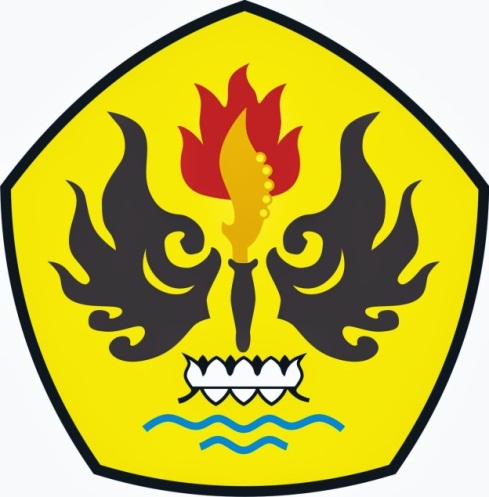 FAKULTAS ILMU SOSIAL DAN ILMU POLITIKUNIVERSITAS PASUNDANBANDUNG2017